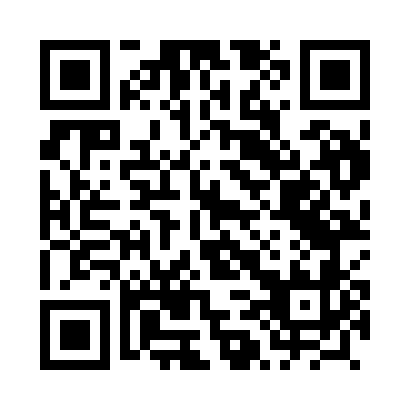 Prayer times for Podeblocie, PolandWed 1 May 2024 - Fri 31 May 2024High Latitude Method: Angle Based RulePrayer Calculation Method: Muslim World LeagueAsar Calculation Method: HanafiPrayer times provided by https://www.salahtimes.comDateDayFajrSunriseDhuhrAsrMaghribIsha1Wed2:335:0412:305:377:5710:172Thu2:295:0212:305:387:5910:203Fri2:265:0012:305:398:0110:234Sat2:224:5812:305:408:0210:275Sun2:184:5612:305:418:0410:306Mon2:164:5512:305:428:0510:337Tue2:154:5312:305:438:0710:368Wed2:144:5112:305:448:0910:379Thu2:144:5012:295:458:1010:3710Fri2:134:4812:295:468:1210:3811Sat2:124:4612:295:478:1310:3912Sun2:124:4512:295:488:1510:3913Mon2:114:4312:295:498:1610:4014Tue2:104:4212:295:508:1810:4115Wed2:104:4012:295:518:2010:4116Thu2:094:3912:295:528:2110:4217Fri2:094:3712:295:538:2210:4318Sat2:084:3612:295:538:2410:4319Sun2:084:3412:305:548:2510:4420Mon2:074:3312:305:558:2710:4521Tue2:074:3212:305:568:2810:4522Wed2:064:3112:305:578:3010:4623Thu2:064:2912:305:578:3110:4624Fri2:054:2812:305:588:3210:4725Sat2:054:2712:305:598:3410:4826Sun2:054:2612:306:008:3510:4827Mon2:044:2512:306:018:3610:4928Tue2:044:2412:306:018:3710:5029Wed2:044:2312:316:028:3810:5030Thu2:034:2212:316:038:4010:5131Fri2:034:2112:316:038:4110:51